АДМИНИСТРАЦИЯ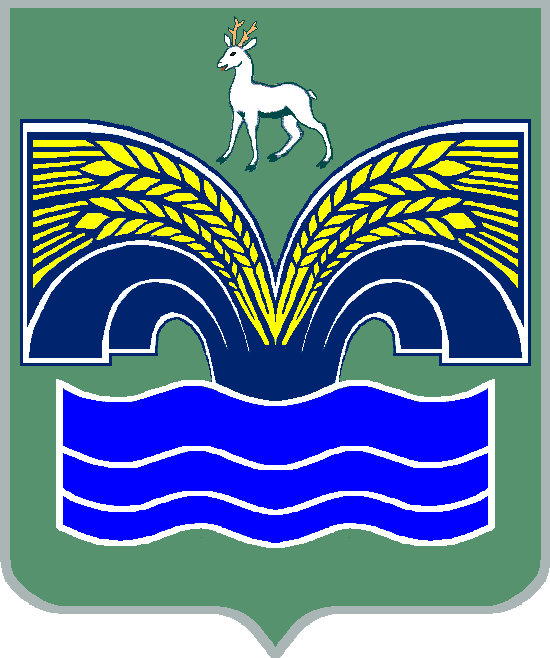 СЕЛЬСКОГО ПОСЕЛЕНИЯ СВЕТЛОЕ ПОЛЕ МУНИЦИПАЛЬНОГО РАЙОНА КРАСНОЯРСКИЙ САМАРСКОЙ ОБЛАСТИПОСТАНОВЛЕНИЕот 7 июня 2018 № 155Об утверждении Положения о межведомственной комиссии по оценке возможности заключения специальных инвестиционных контрактов в администрации сельского поселения Светлое Поле муниципального района Красноярский Самарской области       В соответствии с ч. 2 ст. 19 Федеральным законом от 25.02.1999 № 39-ФЗ "Об инвестиционной деятельности в Российской Федерации, осуществляемой в форме капитальных вложений" (в редакции от 26.07.2017), администрация сельского поселения Светлое Поле муниципального района Красноярский Самарской области ПОСТАНОВЛЯЕТ:        1. Утвердить Положение о межведомственной комиссии по оценке возможности заключения специальных инвестиционных контрактов в Администрации сельского поселения Светлое Поле муниципального района Красноярский Самарской области согласно приложению № 1.        2. Опубликовать настоящее постановление в газете «Красноярский вестник» и разместить на официальном сайте администрации муниципального района Красноярский Самарской области в разделе «Поселения» - «Сельское поселение Светлое Поле».       3. Настоящее постановление вступает в силу со дня его официального опубликования. Глава сельского поселения Светлое Поле муниципального районаКрасноярский Самарской области                                       И.А.Старков                       Приложение № 1Утвержден постановлением Администрации сельского поселения Светлое Полемуниципального района КрасноярскийСамарской областиот 7 июня 2018 г. № 155Положение о межведомственной комиссии по оценке возможности заключения специальных инвестиционных контрактов в администрации сельского поселения Светлое Поле муниципального района Красноярский Самарской области1. Настоящее Положение определяет порядок формирования и осуществления деятельности межведомственной комиссии по оценке возможности заключения специальных инвестиционных контрактов (далее - Комиссия) в Администрации сельского поселения Светлое Поле  муниципального района Красноярский Самарской области (далее – Администрация поселения).
2. Комиссия в своей деятельности руководствуется Конституцией Российской Федерации, федеральными законами, актами Президента Российской Федерации и Правительства Российской Федерации, нормативными правовыми актами Самарской области. 3. Комиссия образуется в составе председателя, секретаря и членов комиссии. Общее количество членов Комиссии должно быть не менее 5 человек. Председатель Комиссии осуществляет общее руководство деятельностью Комиссии в соответствии с настоящим Порядком. Комиссия вправе привлекать для участия в ее работе специалистов (экспертов) государственных, муниципальных органов и организаций.Члены Комиссии осуществляют свою деятельность на общественных началах.4. Решения Комиссии принимаются простым большинством голосов присутствующих членов Комиссии. В случае равенства голосов голос председателя Комиссии является решающим. Ход заседаний и принятие решений на заседаниях Комиссии оформляются в виде протокола, который подписывается всеми присутствующими на заседании комиссии членами комиссии (участниками с правом голоса). Письменные мнения, поданные отсутствующими членами комиссии (участниками с правом голоса), прилагаются к протоколу. Ведение и оформление протоколов заседаний Комиссии осуществляет секретарь Комиссии.Протоколы заседаний Комиссии подписываются председателем Комиссии, секретарем и всеми членами Комиссии, присутствовавшими на заседании. 5. Представители исполнительных органов государственной власти области включаются в состав комиссии по представлению соответствующего исполнительного органа государственной власти области.

Представители промышленных, кредитных, научных и общественных организаций включаются в состав комиссии по представлению общественных организаций и хозяйствующих субъектов в сфере предпринимательства.

6. Состав комиссии утверждается распоряжением Администрации сельского поселения Светлое Поле  муниципального района Красноярский Самарской области.

7. К работе комиссии по решению ее председателя для участия в каждом ее конкретном заседании могут привлекаться представители заинтересованных организаций с правом голоса (далее - участники с правом голоса):

 1) представители субъектов деятельности в сфере промышленности и организаций инфраструктуры поддержки деятельности в сфере промышленности той же отрасли, в рамках которой заключается специальный инвестиционный контракт - в случае заключения специального инвестиционного контракта, предусматривающего создание либо модернизацию и (или) освоение производства промышленной продукции, в отношении которой отсутствует документ о том, что промышленная продукция, производство которой будет осваиваться в рамках инвестиционного проекта, не имеет произведенных в Российской Федерации аналогов, по представлению общественных организаций и хозяйствующих субъектов в сфере предпринимательства;  2)  представители муниципального образования по представлению представительного и исполнительного органов местного самоуправления - в случае планируемого осуществления в отношении инвестора и (или) привлеченного лица мер стимулирования деятельности в сфере промышленности, предусмотренных муниципальными правовыми актами.

8. Председатель комиссии:   - организует работу комиссии;   - определяет перечень, сроки и порядок рассмотрения вопросов на заседаниях комиссии;   - организует планирование работы комиссии;   - представляет комиссию во взаимоотношениях с исполнительными органами государственной власти области, органами местного самоуправления и организациями;   - утверждает список участников с правом голоса для участия в каждом конкретном заседании комиссии.9. В отсутствие председателя комиссии его обязанности исполняет секретарь комиссии. 10. Комиссия для осуществления своих функций имеет право: 
  - взаимодействовать по вопросам, входящим в ее компетенцию, с соответствующими государственными органами, органами местного самоуправления и организациями, получать от них в установленном порядке необходимые материалы и информацию;   - привлекать на безвозмездной основе для осуществления аналитических и экспертных работ экспертов - представителей научных организаций и специалистов инженерно-технического профиля, которые не участвуют в голосовании и принятии решений комиссии. 11. Проведение заседаний комиссии обеспечивает Администрация поселения по мере необходимости при наличии заявлений о заключении специальных инвестиционных контрактов в течение 7 дней с момента его поступления. 12. Заседание комиссии считается правомочным для принятия решений, если на нем присутствует не менее половины ее членов.
13. Уведомление о предстоящем заседании комиссии и необходимые материалы рассылаются Администрацией поселения по поручению председателя комиссии ее членам и участникам с правом голоса не позднее 5 дней с момента поступления заявлений о заключении специальных инвестиционных контрактов. 14. Члены комиссии и участники с правом голоса обладают равными правами при обсуждении вопросов, рассматриваемых на заседании комиссии.15. Члены комиссии и участники с правом голоса обязаны заявить самоотвод в случае наличия в соответствии с законодательством Российской Федерации аффилированности по отношению к инвестору и (или) привлеченному лицу или конфликта интересов при рассмотрении вопросов в отношении конкретного специального инвестиционного контракта.
16. По результатам рассмотрения и обсуждения материалов комиссией принимается решение и осуществляется подготовка заключения комиссии о возможности (невозможности) заключения специального инвестиционного контракта.
17. Заключение комиссии о возможности (невозможности) заключения специального инвестиционного контракта на предложенных инвестором условиях содержит в себе следующие сведения:  - наименование инвестора и привлеченного лица (в случае его привлечения);
  - наименование инвестиционного проекта по созданию и (или) освоению нового промышленного производства;   -  перечень мер стимулирования, осуществляемых в отношении инвестора и (или) привлеченного лица (в случае его привлечения);   - перечень обязательств инвестора и привлеченного лица (в случае его привлечения);   - срок действия специального инвестиционного контракта;
  - результаты, которые планируется достигнуть в ходе реализации инвестиционного проекта, и измеряющие указанные результаты показатели (ежегодные и итоговые показатели);   - характеристики промышленной продукции, производство которой создается или модернизируется и (или) осваивается в ходе исполнения специального инвестиционного контракта;   - перечень мероприятий инвестиционного проекта;  - объем инвестиций в инвестиционный проект;  - решение комиссии о возможности (невозможности) заключения специального инвестиционного контракта на предложенных инвестором условиях.
18. Информационно-аналитическое и материально-техническое обеспечение деятельности комиссии осуществляется Администрацией поселения.